                                                                                                                    “Azərbaycan Xəzər Dəniz Gəmiçiliyi”			                       			 	             Qapalı Səhmdar Cəmiyyətinin 					       			              “01”  Dekabr 2016-cı il tarixli		 “216” nömrəli əmri ilə təsdiq edilmişdir.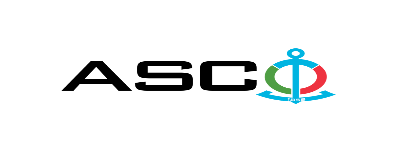 “Azərbaycan Xəzər Dəniz Gəmiçiliyi” Qapalı Səhmdar Cəmiyyətinin (ASCO-nun) struktur idarələrinə tələb olunan polipropilen mallarının satın alınması məqsədilə açıq      müsabiqə elan edir:MÜSABİQƏ № AM061/2023(İddiaçı iştirakçının blankında)AÇIQ MÜSABİQƏDƏ İŞTİRAK ETMƏK ÜÇÜNMÜRACİƏT MƏKTUBU___________ şəhəri                                                                                           “__”_______2022-ci il___________№           							                                                                                          ASCO-nun Satınalmalar Komitəsinin Sədricənab C.Mahmudluya,Hazırkı məktubla [iddiaçı podratçının tam adı göstərilir] (nin,nun,nın) ASCO tərəfindən “__________”ın satın alınması ilə əlaqədar elan edilmiş [iddiaçı tərəfindən müsabiqənin nömrəsi daxil edilməlidir]nömrəli açıq  müsabiqədə iştirak niyyətini təsdiq edirik.Eyni zamanda [iddiaçı podratçının tam adı göstərilir] ilə münasibətdə hər hansı ləğv etmə və ya müflislik prosedurunun aparılmadığını, fəaliyyətinin dayandırılmadığını və sözügedən satınalma müsabiqəsində iştirakını qeyri-mümkün edəcək hər hansı bir halın mövcud olmadığını təsdiq edirik. Əlavə olaraq, təminat veririk ki, [iddiaçı podratçının tam adı göstərilir] ASCO-ya aidiyyəti olan şəxs deyildir.Tərəfimizdən təqdim edilən sənədlər və digər məsələlərlə bağlı yaranmış suallarınızı operativ cavablandırmaq üçün əlaqə:Əlaqələndirici şəxs: Əlaqələndirici şəxsin vəzifəsi: Telefon nömrəsi: E-mail: Qoşma: İştirak haqqının ödənilməsi haqqında bank sənədinin əsli – __ vərəq.________________________________                                   _______________________              (səlahiyyətli şəxsin A.A.S)                                         (səlahiyyətli şəxsin imzası)_______________________                (səlahiyyətli şəxsin vəzifəsi )                                                                                                                      M.YQEYD: Mallar il ərzində hissə-hissə alınacaq. Malların hər birinin qarşısında istehsalçı ölkənin və müəssisənin dəqiq adı qeyd olunmalıdır, eləcə də hər bir mal ilə bağlı istehsalçının keyfiyyət sertifikatı və ya uyğunluq sertifikatları təqdim edilməlidir. Təsis və maliyyə sənədləri ilə bağlı QEYD: Müsabiqədə qalib elan olunan iddiaçı şirkət ilə satınalma müqaviləsi bağlanmamışdan öncə ASCO-nun Satınalmalar qaydalarına uyğun olaraq iddiaçının yoxlanılması həyata keçirilir.     Həmin şirkət bu linkə http://asco.az/sirket/satinalmalar/podratcilarin-elektron-muraciet-formasi/ keçid alıb xüsusi formanı doldurmalı və ya aşağıdakı sənədləri təqdim etməlidir:Şirkətin nizamnaməsi (bütün dəyişikliklər və əlavələrlə birlikdə)Kommersiya hüquqi şəxslərin reyestrindən çıxarışı (son 1ay ərzində verilmiş)Təsisçi hüquqi şəxs olduqda, onun təsisçisi haqqında məlumatVÖEN ŞəhadətnaməsiAudit olunmuş mühasibat uçotu balansı və ya vergi bəyannaməsi (vergi qoyma sistemindən asılı olaraq)/vergi orqanlarından vergi borcunun olmaması haqqında arayışQanuni təmsilçinin şəxsiyyət vəsiqəsiMüəssisənin müvafiq xidmətlərin göstərilməsi/işlərin görülməsi üçün lazımi lisenziyaları (əgər varsa)Qeyd olunan, eləcə də bu Elanın I qrafasında göstərilən sənədləri təqdim etməyən və ya yoxlamanın nəticəsinə uyğun olaraq müsbət qiymətləndirilməyən şirkətlərlə müqavilə bağlanılmır və təklif müsabiqədən kənarlaşdırılır.Müsabiqədə iştirak etmək üçün təqdim edilməli sənədlər:Müsabiqədə iştirak haqqında müraciət (nümunə əlavə olunur);İştirak haqqının ödənilməsi barədə bank sənədi;Müsabiqə təklifi; Malgöndərənin son 1 ildəki (əgər daha az müddət fəaliyyət göstərirsə, bütün fəaliyyət dövründəki) maliyyə vəziyyəti barədə bank sənədi;Azərbaycan Respublikasında vergilərə və digər icbari ödənişlərə dair yerinə yetirilməsi vaxtı keçmiş öhdəliklərin, habelə son bir il ərzində (fəaliyyətini dayandırdığı müddət nəzərə alınmadan) vergi ödəyicisinin Azərbaycan Respublikasının Vergi Məcəlləsi ilə müəyyən edilmiş vəzifələrinin yerinə yetirilməməsi hallarının mövcud olmaması barədə müvafiq vergi orqanlarından arayış.İlkin mərhələdə müsabiqədə iştirak haqqında müraciət (imzalanmış və möhürlənmiş) və iştirak haqqının ödənilməsi barədə bank sənədi (müsabiqə təklifi istisna olmaqla) ən geci 11 Aprel 2023-cü il, Bakı vaxtı ilə saat 17:00-a qədər Azərbaycan, rus və ya ingilis dillərində “Azərbaycan Xəzər Dəniz Gəmiçiliyi” Qapalı Səhmdar Cəmiyyətinin ( “ASCO” və ya “Satınalan təşkilat”) yerləşdiyi ünvana və ya Əlaqələndirici Şəxsin elektron poçtuna göndərilməlidir, digər sənədlər isə müsabiqə təklifi zərfinin içərisində təqdim edilməlidir. Satın alınması nəzərdə tutulan malların siyahısı (təsviri) əlavə olunur.İştirak haqqının məbləği və Əsas Şərtlər Toplusunun əldə edilməsi:Müsabiqədə iştirak etmək istəyən iddiaçılar aşağıda qeyd olunmuş məbləğdə iştirak haqqını ASCO-nun bank hesabına ödəyib (ödəniş tapşırığında müsabiqə keçirən təşkilatın adı, müsabiqənin predmeti dəqiq göstərilməlidir), ödənişi təsdiq edən sənədi birinci bölmədə müəyyən olunmuş vaxtdan gec olmayaraq ASCO-ya təqdim etməlidir. Bu tələbləri yerinə yetirən iddiaçılar satınalma predmeti üzrə Əsas Şərtlər Toplusunu elektron və ya çap formasında əlaqələndirici şəxsdən elanın IV bölməsində göstərilən tarixədək həftənin istənilən iş günü saat 09:00-dan 17:00-a kimi ala bilərlər.İştirak haqqının məbləği (ƏDV-siz):  Nəzərdə tutulmamışdır. Iştirak haqqı manat və ya ekvivalent məbləğdə ABŞ dolları və AVRO ilə ödənilə bilər.  Hesab nömrəsi: İştirak haqqı ASCO tərəfindən müsabiqənin ləğv edilməsi halı istisna olmaqla, heç bir halda geri qaytarılmır.Müsabiqə təklifinin təminatı :Müsabiqə təklifi üçün təklifin qiymətinin azı 1 (bir) %-i həcmində bank təminatı (bank qarantiyası) tələb olunur. Bank qarantiyasının forması Əsas Şərtlər Toplusunda göstəriləcəkdir. Bank qarantiyalarının əsli müsabiqə zərfində müsabiqə təklifi ilə birlikdə təqdim edilməlidir. Əks təqdirdə Satınalan Təşkilat belə təklifi rədd etmək hüququnu özündə saxlayır. Qarantiyanı vermiş maliyyə təşkilatı Azərbaycan Respublikasında və/və ya beynəlxalq maliyyə əməliyyatlarında qəbul edilən olmalıdır. Satınalan təşkilat etibarlı hesab edilməyən bank qarantiyaları qəbul etməmək hüququnu özündə saxlayır.Satınalma müsabiqəsində iştirak etmək istəyən şəxslər digər növ təminat (akkreditiv, qiymətli kağızlar, satınalan təşkilatın müsabiqəyə dəvət sənədlərində göstərilmiş xüsusi hesabına  pul vəsaitinin köçürülməsi, depozitlər və digər maliyyə aktivləri) təqdim etmək istədikdə, təminat növünün mümkünlüyü barədə Əlaqələndirici Şəxs vasitəsilə əvvəlcədən ASCO-ya sorğu verməlidir və razılıq əldə etməlidir. Müqavilənin yerinə yetirilməsi təminatı satınalma müqaviləsinin qiymətinin 5 (beş) %-i məbləğində tələb olunur.Hazırki satınalma əməliyyatı üzrə Satınalan Təşkilat tərəfindən yalnız malların anbara təhvil verilməsindən sonra ödənişinin yerinə yetirilməsi nəzərdə tutulur, avans ödəniş nəzərdə tutulmamışdır. Müsabiqə təklifinin təqdim edilməsinin son tarixi və vaxtı:Müsabiqədə iştirak haqqında müraciəti və iştirak haqqının ödənilməsi barədə bank sənədini birinci bölmədə qeyd olunan vaxta qədər təqdim etmiş iştirakçılar, öz müsabiqə təkliflərini bağlı zərfdə (1 əsli və 1 surəti olmaqla) 18 aprel 2023-cü il, Bakı vaxtı ilə saat 12:00-a qədər ASCO-ya təqdim etməlidirlər.Göstərilən tarixdən və vaxtdan sonra təqdim olunan təklif zərfləri açılmadan geri qaytarılacaqdır.Satınalan təşkilatın ünvanı:Azərbaycan Respublikası, Bakı şəhəri, AZ1003 (indeks), Mikayıl Useynov 2, ASCO-nun Satınalmalar Komitəsi.Əlaqələndirici şəxs:Mahir ŞamıyevASCO-nun Satınalmalar Departameninin mütəxəssisiTelefon nömrəsi: +99451 578 757 75; +994 12 4043700 (daxili: 1176) Elektron ünvan: mahir.shamiyev@asco.az, tender@asco.azHüquqi məsələlər üzrə:Telefon nömrəsi: +994 12 4043700 (daxili: 1262)Elektron ünvan: tender@asco.az Müsabiqə təklif zərflərinin açılışı tarixi, vaxtı və yeri:Zərflərin açılışı 18 aprel 2023-cü il tarixdə, Bakı vaxtı ilə saat 14:30-da baş tutacaqdır.Zərflərin açılışında iştirak etmək istəyən şəxslərə müvafiq link göndəriləcək və online formatda iştirakı təmin ediləcəkdir. Müsabiqənin qalibi haqqında məlumat:Müsabiqə qalibi haqqında məlumat ASCO-nun rəsmi veb-səhifəsinin “Elanlar” bölməsində yerləşdiriləcəkdir.Müsabiqənin digər şərtləri: Yerli iştirakçıların tədarük şərti “İncoterms 2020 DDP Bakı Anbar”, xarici müəssisələrdə isə “İncoterms 2020 CİP Baku” şərti ilə qəbul edilir; Mallarla bağlı uyğunluq və keyfiyyət sertifikatlarının təqdim edilməsi mütləqdir;Malların hər birinin qarşısında istehsalçı ölkə və müəssisənin dəqiq adı qeyd edilməlidir.Mallar il ərzində hissə-hissə alınacaq.NMalın adıÖlçü vahidiMiqdarıASCO Tələbnamə 10062269ASCO Tələbnamə 10062269ASCO Tələbnamə 10062269ASCO Tələbnamə 100622691Polipropilen vintil 15 mm yarım dövriyə DIN 8077/8078, EN ISO15874,  ГОСТ 32415-2013/ШК 20-РР-В   ТУ 2248-004-88742502-2002ədəd52Polipropilen vintil 20 mm yarım dövriyə DIN 8077/8078, EN ISO15874,  ГОСТ 32415-2013/ШК 20-РР-В   ТУ 2248-004-88742502-2002ədəd53Polipropilen vintil 25 mm yarım dövriyə DIN 8077/8078, EN ISO15874,  ГОСТ 32415-2013/ШК 25-РР-В   ТУ 2248-004-88742502-2002ədəd54Polipropilen vintil 32 mm yarım dövriyə DIN 8077/8078, EN ISO15874,  ГОСТ 32415-2013/ШК 32-РР-В   ТУ 2248-004-88742502-2002ədəd55Polipropilen mufta-keçid  PPRC SDR6/S2,5-25х32  sinif 5 PN25 ГОСТ 32415-2013ədəd36Polipropilen mufta çöl yivli (rekor)  PPRC SDR6/S2,5  20х1/2" sinif 5 PN25 ГОСТ 32415-2013ədəd107Polipropilen mufta iç yivli (rekor)  PPRC SDR6/S2,5  20х1/2" sinif 5 PN25 ГОСТ 32415-2013ədəd108Polipropilen mufta çöl yivli (rekor)  PPRC SDR6/S2,5  25х1/2" sinif 5 PN25 ГОСТ 32415-2013ədəd109Polipropilen mufta  PVC-C SDR9/S4-20  sinif 5 PN20 ГОСТ 32415-2013ədəd510Polipropilen mufta  PVC-C SDR9/S4-25  sinif 5 PN20 ГОСТ 32415-2013ədəd511Mufta çöl yivli (Amerikanka) F-20 mmədəd1012Mufta İç yivli (Amerikanka) F-20 mmədəd1013Mufta İç yivli (Amerikanka) F-25 mmədəd1014Polipropilen künclük 90° PPRC SDR6/S2,5-20 sinif 5 PN25 ГОСТ 32415- 2013ədəd1015Polipropilen künclük 90° PPRC SDR6/S2,5-25 sinif 5 PN25 ГОСТ 32415- 2013ədəd1016Polipropilen xamut (divara bərkidən) 20 ГОСТ 32414-2013ədəd1017Polipropilen xamut (divara bərkidən) 25 ГОСТ 32414-2013ədəd1018Polipropilen xamut (divara bərkidən) 32 ГОСТ 32414-2013ədəd1019Polipropilen tıxac PPRC 20 ГОСТ 32414-2013ədəd520Polipropilen tıxac PPRC 25 ГОСТ 32414-2013ədəd521Polipropilen tıxac PPRC 32 ГОСТ 32414-2013ədəd522Polipropilen boru PVC-C SDR9/S4-20x2,3  sinif5,тип-II PN20 ГОСТ 32415- 2013metr1223Polipropilen boru PVC-C SDR9/S4-25x2,8  sinif5,тип-II PN20 ГОСТ 32415- 2013metr1224Polipropilen boru PVC-C SDR9/S4-32x3,6  sinif5,тип-II PN20 ГОСТ 32415- 2013metr1225Plastmas üçlük Ø 20-32 90°  DÜST 32415-2013ədəd1026Polipropilen yığılma müfta çöl yivli (amerikanka)  PPRC SDR6/S2,5- 25x3/4"  sinif 5 PN25 ГОСТ 32415-2013ədəd1027Polipropilen dirsək iç yivli (rekor) PPRC SDR6/S2,5-20x1/2, PN25ədəd1028Plastik rekor Ø 25 mm (ÇÖL YIV 20 mm) PPRC QOST 32415-2013ədəd10DND Tələbnamə 10062876DND Tələbnamə 10062876DND Tələbnamə 10062876DND Tələbnamə 100628761Polipropilen vintil 15 mm yarım dövriyə DIN 8077/8078, EN ISO15874,  ГОСТ 32415-2013/ШК 20-РР-В   ТУ 2248-004-88742502-2002ədəd302Polipropilen vintil 20 mm yarım dövriyə DIN 8077/8078, EN ISO15874,  ГОСТ 32415-2013/ШК 20-РР-В   ТУ 2248-004-88742502-2002ədəd303Polipropilen vintil 25 mm yarım dövriyə DIN 8077/8078, EN ISO15874,  ГОСТ 32415-2013/ШК 25-РР-В   ТУ 2248-004-88742502-2002ədəd304Polipropilen vintil 32 mm yarım dövriyə DIN 8077/8078, EN ISO15874,  ГОСТ 32415-2013/ШК 32-РР-В   ТУ 2248-004-88742502-2002ədəd105Polipropilen vintil 40 mm yarım dövriyə DIN 8077/8078, EN ISO15874,  ГОСТ 32415-2013/ШК 40-РР-В   ТУ 2248-004-88742502-2002ədəd206Polipropilen mufta çöl yivli (rekor)  PPRC SDR6/S2,5  20х1/2" sinif 5 PN25 ГОСТ 32415-2013ədəd107Polipropilen mufta iç yivli (rekor)  PPRC SDR6/S2,5  20х1/2" sinif 5 PN25 ГОСТ 32415-2013ədəd308Polipropilen mufta çöl yivli (rekor)  PPRC SDR6/S2,5  25х1/2" sinif 5 PN25 ГОСТ 32415-2013ədəd159Mufta İç yivli (Amerikanka) F-25 mmədəd3010Polipropilen künclük 90° PPRC SDR6/S2,5-20 sinif 5 PN25 ГОСТ 32415- 2013ədəd20XDND Tələbnamə 1002797XDND Tələbnamə 1002797XDND Tələbnamə 1002797XDND Tələbnamə 10027971Polipropilen falqalı borusu  PPRC SDR6/S2,5-32x5,4  sinif 5 PN25 ГОСТ 32415-2013metr2002Polipropilen falqalı borusu  PPRC SDR6/S2,5-40x6,7  sinif 5 PN25 ГОСТ 32415-2013metr2003Polipropilen falqalı borusu  PPRC SDR6/S2,5-50x8,4  sinif 5 PN25 ГОСТ 32415-2013metr2004Polipropilen falqalı borusu  PPRC SDR6/S2,5-63x10,5  sinif 5 PN25 ГОСТ 32415-2013metr505Polipropilen vintil 15 mm yarım dövriyə DIN 8077/8078, EN ISO15874,  ГОСТ 32415-2013/ШК 20-РР-В   ТУ 2248-004-88742502-2002ədəd1006Polipropilen vintil 20 mm yarım dövriyə DIN 8077/8078, EN ISO15874,  ГОСТ 32415-2013/ШК 20-РР-В   ТУ 2248-004-88742502-2002ədəd1007Polipropilen vintil 25 mm yarım dövriyə DIN 8077/8078, EN ISO15874,  ГОСТ 32415-2013/ШК 25-РР-В   ТУ 2248-004-88742502-2002ədəd1008Polipropilen vintil 32 mm yarım dövriyə DIN 8077/8078, EN ISO15874,  ГОСТ 32415-2013/ШК 32-РР-В   ТУ 2248-004-88742502-2002ədəd1009Polipropilen vintil 40 mm yarım dövriyə DIN 8077/8078, EN ISO15874,  ГОСТ 32415-2013/ШК 40-РР-В   ТУ 2248-004-88742502-2002ədəd10010Polipropilen mufta  PPRC SDR6/S2,5-40  sinif 5 PN25 ГОСТ 32415-2013ədəd10011Polipropilen mufta  PPRC SDR6/S2,5-50  sinif 5 PN25 ГОСТ 32415-2013ədəd10012Polipropilen mufta-keçid  PPRC SDR6/S2,5-25х32  sinif 5 PN25 ГОСТ 32415-2013ədəd5013Polipropilen mufta-keçid  PPRC SDR6/S2,5-40х32  sinif 5 PN25 ГОСТ 32415-2013ədəd5014Polipropilen mufta-keçid  PPRC SDR6/S2,5-50х40  sinif 5 PN25 ГОСТ 32415-2013ədəd5015Polipropilen mufta-keçid  PPRC SDR6/S2,5-63х50  sinif 5 PN25 ГОСТ 32415-2013ədəd2516Polipropilen mufta-keçid  PPRC SDR6/S2,5-75х63  sinif 5 PN25 ГОСТ 32415-2013ədəd517Polipropilen mufta çöl yivli (rekor)  PPRC SDR6/S2,5  20х1/2" sinif 5 PN25 ГОСТ 32415-2013ədəd5018Polipropilen mufta iç yivli (rekor)  PPRC SDR6/S2,5  20х1/2" sinif 5 PN25 ГОСТ 32415-2013ədəd5019Polipropilen mufta çöl yivli (rekor)  PPRC SDR6/S2,5  25х1/2" sinif 5 PN25 ГОСТ 32415-2013ədəd5020Polipropilen mufta çöl yivli (rekor)  PPRC SDR6/S2,5-40x1 1/4" sinif 5 PN25 ГОСТ 32415-2013ədəd5021Polipropilen mufta  PVC-C SDR9/S4-20  sinif 5 PN20 ГОСТ 32415-2013ədəd10022Polipropilen mufta  PVC-C SDR9/S4-25  sinif 5 PN20 ГОСТ 32415-2013ədəd10023Polipropilen mufta  PVC-C SDR9/S4-40  sinif 5 PN20 ГОСТ 32415-2013ədəd10024Polipropilen mufta  PVC-C SDR9/S4-50  sinif 5 PN20 ГОСТ 32415-2013ədəd10025Mufta çöl yivli (Amerikanka) F-20 mmədəd10026Mufta İç yivli (Amerikanka) F-20 mmədəd10027Mufta çöl yivli (Amerikanka) F-50 mmədəd5028Mufta İç yivli (Amerikanka) F-50 mmədəd10029Mufta İç yivli (Amerikanka) F-25 mmədəd10030Polipropilen künclük 90° PPRC SDR6/S2,5-20 sinif 5 PN25 ГОСТ 32415- 2013ədəd10031Polipropilen künclük 90° PPRC SDR6/S2,5-25 sinif 5 PN25 ГОСТ 32415- 2013ədəd10032Polipropilen künclük 90° PPRC SDR6/S2,5-50 sinif 5 PN25 ГОСТ 32415- 2013ədəd10033Polipropilen künclük 135° PPRC SDR6/S2,5-20 sinif 5 PN25 ГОСТ 32415- 2013ədəd2534Polipropilen künclük 90° PPRC SDR6/S2,5-40 sinif 5 PN25 ГОСТ 32415- 2013ədəd10035Polipropilen künclük 90° PPRC SDR6/S2,5-50 sinif 5 PN25 ГОСТ 32415- 2013ədəd10036Polipropilen künclük 90° PVC-C SDR9/S4-20 sinif 5 PN20 ГОСТ 32415-2013ədəd10037Polipropilen künclük 90° PVC-C SDR9/S4-25 sinif 5 PN20 ГОСТ 32415- 2013ədəd10038Polipropilen xamut (divara bərkidən) 20 ГОСТ 32414-2013ədəd10039Polipropilen xamut (divara bərkidən) 25 ГОСТ 32414-2013ədəd10040Polipropilen xamut (divara bərkidən) 32 ГОСТ 32414-2013ədəd10041Polipropilen xamut (divara bərkidən) 40 ГОСТ 32414-2013ədəd10042Polipropilen xamut (divara bərkidən) 50 ГОСТ 32414-2013ədəd10043Polipropilen tıxac PPRC 20 ГОСТ 32414-2013ədəd2544Polipropilen tıxac PPRC 25 ГОСТ 32414-2013ədəd2545Polipropilen tıxac PPRC 32 ГОСТ 32414-2013ədəd2546Polipropilen tıxac PPRC 40 ГОСТ 32414-2013ədəd2547Polipropilen tıxac PPRC 50 ГОСТ 32414-2013ədəd2548Tıxac yivli çöl rezba PPRC 15 ГОСТ 32414-2013ədəd5049Polipropilen boru PVC-C SDR9/S4-20x2,3  sinif5,тип-II PN20 ГОСТ 32415- 2013metr5050Polipropilen boru PVC-C SDR9/S4-25x2,8  sinif5,тип-II PN20 ГОСТ 32415- 2013metr5051Polipropilen boru PVC-C SDR9/S4-32x3,6  sinif5,тип-II PN20 ГОСТ 32415- 2013metr5052Polipropilen boru PVC-C SDR9/S4-40x4,5  sinif5,тип-II PN20 ГОСТ 32415- 2013metr5053Polipropilen boru PVC-C SDR9/S4-50x5,6  sinif5,тип-II PN20 ГОСТ 32415- 2013metr5054Polipropilen boru falqasız PVC-C SDR9/S4-20x3,4mm PN25metr5055Plastmas üçlük Ø 20-32 90°  DÜST 32415-2013ədəd5056Polipropilen üçlük iç yivli  PPRC SDR6/S2,5-20x1/2"  sinif 5 PN25 ГОСТ 32415-2013ədəd5057Polipropilen yığılma müfta çöl yivli (amerikanka)  PPRC SDR6/S2,5- 25x3/4"  sinif 5 PN25 ГОСТ 32415-2013ədəd5058Polipropilen dirsək iç yivli (rekor) PPRC SDR6/S2,5-20x1/2, PN25ədəd5059Plastik rekor Ø 25 mm (ÇÖL YIV 20 mm) PPRC QOST 32415-2013ədəd5060Su qarışdırıcı üçün unversal divarüstü dəsti  (latun-iç yivli, yandan boru birləşməli) PPRC SDR6/S2,5-20х1/2"ədəd20Bibiheybət GTZ Tələbnamə 10062163Bibiheybət GTZ Tələbnamə 10062163Bibiheybət GTZ Tələbnamə 10062163Bibiheybət GTZ Tələbnamə 100621631Polipropilen falqalı borusu  PPRC SDR6/S2,5-32x5,4  sinif 5 PN25 ГОСТ 32415-2013metr2002Polipropilen falqalı borusu  PPRC SDR6/S2,5-40x6,7  sinif 5 PN25 ГОСТ 32415-2013metr1003Polipropilen falqalı borusu  PPRC SDR6/S2,5-50x8,4  sinif 5 PN25 ГОСТ 32415-2013metr1004Polipropilen falqalı borusu  PPRC SDR6/S2,5-63x10,5  sinif 5 PN25 ГОСТ 32415-2013metr505Polipropilen vintil 15 mm yarım dövriyə DIN 8077/8078, EN ISO15874,  ГОСТ 32415-2013/ШК 20-РР-В   ТУ 2248-004-88742502-2002ədəd3006Polipropilen vintil 20 mm yarım dövriyə DIN 8077/8078, EN ISO15874,  ГОСТ 32415-2013/ШК 20-РР-В   ТУ 2248-004-88742502-2002ədəd3007Polipropilen vintil 25 mm yarım dövriyə DIN 8077/8078, EN ISO15874,  ГОСТ 32415-2013/ШК 25-РР-В   ТУ 2248-004-88742502-2002ədəd2008Polipropilen vintil 32 mm yarım dövriyə DIN 8077/8078, EN ISO15874,  ГОСТ 32415-2013/ШК 32-РР-В   ТУ 2248-004-88742502-2002ədəd1529Polipropilen vintil 40 mm yarım dövriyə DIN 8077/8078, EN ISO15874,  ГОСТ 32415-2013/ШК 40-РР-В   ТУ 2248-004-88742502-2002ədəd5210Polipropilen mufta  PPRC SDR6/S2,5-40  sinif 5 PN25 ГОСТ 32415-2013ədəd5211Polipropilen mufta  PPRC SDR6/S2,5-50  sinif 5 PN25 ГОСТ 32415-2013ədəd5212Polipropilen mufta-keçid  PPRC SDR6/S2,5-25х32  sinif 5 PN25 ГОСТ 32415-2013ədəd25213Polipropilen mufta-keçid  PPRC SDR6/S2,5-40х32  sinif 5 PN25 ГОСТ 32415-2013ədəd5214Polipropilen mufta-keçid  PPRC SDR6/S2,5-50х40  sinif 5 PN25 ГОСТ 32415-2013ədəd5215Polipropilen mufta-keçid  PPRC SDR6/S2,5-63х50  sinif 5 PN25 ГОСТ 32415-2013ədəd3216Polipropilen mufta-keçid  PPRC SDR6/S2,5-75х63  sinif 5 PN25 ГОСТ 32415-2013ədəd2017Polipropilen mufta çöl yivli (rekor)  PPRC SDR6/S2,5  20х1/2" sinif 5 PN25 ГОСТ 32415-2013ədəd20018Polipropilen mufta iç yivli (rekor)  PPRC SDR6/S2,5  20х1/2" sinif 5 PN25 ГОСТ 32415-2013ədəd20019Polipropilen mufta çöl yivli (rekor)  PPRC SDR6/S2,5  25х1/2" sinif 5 PN25 ГОСТ 32415-2013ədəd20020Polipropilen mufta çöl yivli (rekor)  PPRC SDR6/S2,5-40x1 1/4" sinif 5 PN25 ГОСТ 32415-2013ədəd3221Polipropilen mufta  PVC-C SDR9/S4-20  sinif 5 PN20 ГОСТ 32415-2013ədəd20022Polipropilen mufta  PVC-C SDR9/S4-25  sinif 5 PN20 ГОСТ 32415-2013ədəd20023Polipropilen mufta  PVC-C SDR9/S4-40  sinif 5 PN20 ГОСТ 32415-2013ədəd3224Polipropilen mufta  PVC-C SDR9/S4-50  sinif 5 PN20 ГОСТ 32415-2013ədəd2025Mufta çöl yivli (Amerikanka) F-20 mmədəd20026Mufta İç yivli (Amerikanka) F-20 mmədəd10027Mufta çöl yivli (Amerikanka) F-50 mmədəd3228Mufta İç yivli (Amerikanka) F-50 mmədəd2029Mufta İç yivli (Amerikanka) F-25 mmədəd10030Polipropilen künclük 90° PPRC SDR6/S2,5-20 sinif 5 PN25 ГОСТ 32415- 2013ədəd20031Polipropilen künclük 90° PPRC SDR6/S2,5-25 sinif 5 PN25 ГОСТ 32415- 2013ədəd30032Polipropilen künclük 90° PPRC SDR6/S2,5-50 sinif 5 PN25 ГОСТ 32415- 2013ədəd3233Polipropilen künclük 135° PPRC SDR6/S2,5-20 sinif 5 PN25 ГОСТ 32415- 2013ədəd10034Polipropilen künclük 90° PPRC SDR6/S2,5-40 sinif 5 PN25 ГОСТ 32415- 2013ədəd3235Polipropilen künclük 90° PPRC SDR6/S2,5-50 sinif 5 PN25 ГОСТ 32415- 2013ədəd2036Polipropilen künclük 90° PVC-C SDR9/S4-20 sinif 5 PN20 ГОСТ 32415-2013ədəd40037Polipropilen künclük 90° PVC-C SDR9/S4-25 sinif 5 PN20 ГОСТ 32415- 2013ədəd40038Polipropilen kanalizasiya borusu üçlük 90° PP-H 50х50  ГОСТ 32414-2013ədəd5239Polipropilen kanalizasiya borusu üçlük 90° PP-H 75х75  ГОСТ 32414-2013ədəd3240Polipropilen kanalizasiya borusu üçlük 90° PP-H 100х100  ГОСТ 32414- 2013ədəd3241Polipropilen kanalizasiya borusu üçlük 135° PP-H 50х50  ГОСТ 32414- 2013ədəd3242Polipropilen kanalizasiya borusu üçlük 135° PP-H 75х75  ГОСТ 32414- 2013ədəd2043Polipropilen kanalizasiya borusu üçlük-keçid 90° PP-H 75х50  ГОСТ 32414-2013ədəd3244Polipropilen kanalizasiya borusu üçlük-keçid 90° PP-H 100х50  ГОСТ 32414-2013ədəd2445Polipropilen kanalizasiya borusu üçlük-keçid 90° PP-H 100х75  ГОСТ 32414-2013ədəd2046Polipropilen kanalizasiya borusu üçlük-keçid 135° PP-H 75х50  ГОСТ 32414-2013ədəd2047Polipropilen kanalizasiya borusu  PP-H 50х1,6, L-1 m  ГОСТ 32414-2013ədəd5248Polipropilen kanalizasiya borusu  PP-H 75х1,7, L-1 m  ГОСТ 32414-2013ədəd5249Polipropilen kanalizasiya borusu  PP-H 110х2,7, L-1 m  ГОСТ 32414-2013ədəd2450Polipropilen kanalizasiya borusu  PP-H 110х2,7, L-2 m  ГОСТ 32414-2013ədəd2451Polipropilen kanalizasiya borusu  PP-H 110х2,7, L-3 m  ГОСТ 32414-2013ədəd2452Polipropilen kanalizasiya borusu  PP-H 50х1,6, L-0,5 m  ГОСТ 32414-2013ədəd2453Polipropilen xamut (divara bərkidən) 20 ГОСТ 32414-2013ədəd10054Polipropilen xamut (divara bərkidən) 25 ГОСТ 32414-2013ədəd10055Polipropilen xamut (divara bərkidən) 32 ГОСТ 32414-2013ədəd10056Polipropilen xamut (divara bərkidən) 40 ГОСТ 32414-2013ədəd3257Polipropilen xamut (divara bərkidən) 50 ГОСТ 32414-2013ədəd2058Polipropilen tıxac PPRC 20 ГОСТ 32414-2013ədəd5259Polipropilen tıxac PPRC 25 ГОСТ 32414-2013ədəd5260Polipropilen tıxac PPRC 32 ГОСТ 32414-2013ədəd3261Polipropilen tıxac PPRC 40 ГОСТ 32414-2013ədəd2062Polipropilen tıxac PPRC 50 ГОСТ 32414-2013ədəd1263Tıxac yivli çöl rezba PPRC 15 ГОСТ 32414-2013ədəd10064Polipropilen boru PVC-C SDR9/S4-20x2,3  sinif5,тип-II PN20 ГОСТ 32415- 2013metr50065Polipropilen boru PVC-C SDR9/S4-25x2,8  sinif5,тип-II PN20 ГОСТ 32415- 2013metr50066Polipropilen boru PVC-C SDR9/S4-32x3,6  sinif5,тип-II PN20 ГОСТ 32415- 2013metr30067Polipropilen boru PVC-C SDR9/S4-40x4,5  sinif5,тип-II PN20 ГОСТ 32415- 2013metr10068Polipropilen boru PVC-C SDR9/S4-50x5,6  sinif5,тип-II PN20 ГОСТ 32415- 2013metr5069Polipropilen boru falqasız PVC-C SDR9/S4-20x3,4mm PN25metr100070Plastmas üçlük Ø 20-32 90°  DÜST 32415-2013ədəd100071Polipropilen üçlük iç yivli  PPRC SDR6/S2,5-20x1/2"  sinif 5 PN25 ГОСТ 32415-2013ədəd10072Polipropilen yığılma müfta çöl yivli (amerikanka)  PPRC SDR6/S2,5- 25x3/4"  sinif 5 PN25 ГОСТ 32415-2013ədəd10073Polipropilen dirsək iç yivli (rekor) PPRC SDR6/S2,5-20x1/2, PN25ədəd100074Plastik rekor Ø 25 mm (ÇÖL YIV 20 mm) PPRC QOST 32415-2013ədəd20075Su qarışdırıcı üçün unversal divarüstü dəsti  (latun-iç yivli, yandan boru birləşməli) PPRC SDR6/S2,5-20х1/2"ədəd50Zığ GTTZ Tələbnamə 10062626Zığ GTTZ Tələbnamə 10062626Zığ GTTZ Tələbnamə 10062626Zığ GTTZ Tələbnamə 100626261Polipropilen falqalı borusu  PPRC SDR6/S2,5-32x5,4  sinif 5 PN25 ГОСТ 32415-2013metr2002Polipropilen falqalı borusu  PPRC SDR6/S2,5-40x6,7  sinif 5 PN25 ГОСТ 32415-2013metr1003Polipropilen falqalı borusu  PPRC SDR6/S2,5-50x8,4  sinif 5 PN25 ГОСТ 32415-2013metr204Polipropilen falqalı borusu  PPRC SDR6/S2,5-63x10,5  sinif 5 PN25 ГОСТ 32415-2013metr205Polipropilen vintil 15 mm yarım dövriyə DIN 8077/8078, EN ISO15874,  ГОСТ 32415-2013/ШК 20-РР-В   ТУ 2248-004-88742502-2002ədəd306Polipropilen vintil 20 mm yarım dövriyə DIN 8077/8078, EN ISO15874,  ГОСТ 32415-2013/ШК 20-РР-В   ТУ 2248-004-88742502-2002ədəd307Polipropilen vintil 25 mm yarım dövriyə DIN 8077/8078, EN ISO15874,  ГОСТ 32415-2013/ШК 25-РР-В   ТУ 2248-004-88742502-2002ədəd308Polipropilen vintil 32 mm yarım dövriyə DIN 8077/8078, EN ISO15874,  ГОСТ 32415-2013/ШК 32-РР-В   ТУ 2248-004-88742502-2002ədəd309Polipropilen vintil 40 mm yarım dövriyə DIN 8077/8078, EN ISO15874,  ГОСТ 32415-2013/ШК 40-РР-В   ТУ 2248-004-88742502-2002ədəd3010Polipropilen mufta  PPRC SDR6/S2,5-40  sinif 5 PN25 ГОСТ 32415-2013ədəd6011Polipropilen mufta  PPRC SDR6/S2,5-50  sinif 5 PN25 ГОСТ 32415-2013ədəd2012Polipropilen mufta-keçid  PPRC SDR6/S2,5-25х32  sinif 5 PN25 ГОСТ 32415-2013ədəd10013Polipropilen mufta-keçid  PPRC SDR6/S2,5-40х32  sinif 5 PN25 ГОСТ 32415-2013ədəd3014Polipropilen mufta-keçid  PPRC SDR6/S2,5-50х40  sinif 5 PN25 ГОСТ 32415-2013ədəd2015Polipropilen mufta-keçid  PPRC SDR6/S2,5-63х50  sinif 5 PN25 ГОСТ 32415-2013ədəd2016Polipropilen mufta çöl yivli (rekor)  PPRC SDR6/S2,5  20х1/2" sinif 5 PN25 ГОСТ 32415-2013ədəd20017Polipropilen mufta iç yivli (rekor)  PPRC SDR6/S2,5  20х1/2" sinif 5 PN25 ГОСТ 32415-2013ədəd20018Polipropilen mufta çöl yivli (rekor)  PPRC SDR6/S2,5  25х1/2" sinif 5 PN25 ГОСТ 32415-2013ədəd20019Polipropilen mufta çöl yivli (rekor)  PPRC SDR6/S2,5-40x1 1/4" sinif 5 PN25 ГОСТ 32415-2013ədəd3020Polipropilen mufta  PVC-C SDR9/S4-20  sinif 5 PN20 ГОСТ 32415-2013ədəd10021Polipropilen mufta  PVC-C SDR9/S4-25  sinif 5 PN20 ГОСТ 32415-2013ədəd10022Polipropilen mufta  PVC-C SDR9/S4-40  sinif 5 PN20 ГОСТ 32415-2013ədəd3023Polipropilen mufta  PVC-C SDR9/S4-50  sinif 5 PN20 ГОСТ 32415-2013ədəd30024Mufta çöl yivli (Amerikanka) F-20 mmədəd25025Mufta İç yivli (Amerikanka) F-20 mmədəd20026Mufta çöl yivli (Amerikanka) F-50 mmədəd2027Mufta İç yivli (Amerikanka) F-50 mmədəd2028Mufta İç yivli (Amerikanka) F-25 mmədəd20029Polipropilen künclük 90° PPRC SDR6/S2,5-20 sinif 5 PN25 ГОСТ 32415- 2013ədəd150030Polipropilen künclük 90° PPRC SDR6/S2,5-25 sinif 5 PN25 ГОСТ 32415- 2013ədəd50031Polipropilen künclük 90° PPRC SDR6/S2,5-50 sinif 5 PN25 ГОСТ 32415- 2013ədəd2032Polipropilen künclük 135° PPRC SDR6/S2,5-20 sinif 5 PN25 ГОСТ 32415- 2013ədəd50033Polipropilen künclük 90° PPRC SDR6/S2,5-40 sinif 5 PN25 ГОСТ 32415- 2013ədəd2034Polipropilen künclük 90° PPRC SDR6/S2,5-50 sinif 5 PN25 ГОСТ 32415- 2013ədəd4035Polipropilen künclük 90° PVC-C SDR9/S4-20 sinif 5 PN20 ГОСТ 32415-2013ədəd10036Polipropilen künclük 90° PVC-C SDR9/S4-25 sinif 5 PN20 ГОСТ 32415- 2013ədəd10037Polipropilen xamut (divara bərkidən) 20 ГОСТ 32414-2013ədəd50038Polipropilen xamut (divara bərkidən) 25 ГОСТ 32414-2013ədəd40039Polipropilen xamut (divara bərkidən) 32 ГОСТ 32414-2013ədəd20040Polipropilen xamut (divara bərkidən) 40 ГОСТ 32414-2013ədəd5041Polipropilen tıxac PPRC 20 ГОСТ 32414-2013ədəd4042Polipropilen tıxac PPRC 25 ГОСТ 32414-2013ədəd4043Polipropilen tıxac PPRC 32 ГОСТ 32414-2013ədəd4044Polipropilen tıxac PPRC 40 ГОСТ 32414-2013ədəd1045Polipropilen boru PVC-C SDR9/S4-20x2,3  sinif5,тип-II PN20 ГОСТ 32415- 2013metr10046Polipropilen boru PVC-C SDR9/S4-25x2,8  sinif5,тип-II PN20 ГОСТ 32415- 2013metr10047Polipropilen boru PVC-C SDR9/S4-32x3,6  sinif5,тип-II PN20 ГОСТ 32415- 2013metr10048Polipropilen boru PVC-C SDR9/S4-40x4,5  sinif5,тип-II PN20 ГОСТ 32415- 2013metr10049Polipropilen boru PVC-C SDR9/S4-50x5,6  sinif5,тип-II PN20 ГОСТ 32415- 2013metr60050Polipropilen yığılma müfta çöl yivli (amerikanka)  PPRC SDR6/S2,5- 25x3/4"  sinif 5 PN25 ГОСТ 32415-2013ədəd10051Polipropilen dirsək iç yivli (rekor) PPRC SDR6/S2,5-20x1/2, PN25ədəd20052Plastik rekor Ø 25 mm (ÇÖL YIV 20 mm) PPRC QOST 32415-2013ədəd10053Su qarışdırıcı üçün unversal divarüstü dəsti  (latun-iç yivli, yandan boru birləşməli) PPRC SDR6/S2,5-20х1/2"ədəd30054Mufta iç yivli (amerikanka) PPRC 63х2ədəd6055Polipropilen dirsək PVC 45°, ø63 mmədəd40056Polipropilen mufta-keçid PN25 PPRC 50х25ədəd10057Polipropilen dirsək PVC 90°, ø63 mmədəd40058Polipropilen  mufta  PVC  ø63 mmədəd30059Polipropilen üçlük PVC ø 63ədəd20060Polipropilen üçlük PVC  45°, 63 mmədəd40061Polipropilen mufta-keçid   PPRC 63х50ədəd10062Polipropilen falqalı borusu PPRC 63x10,5metr50063Polipropilen mufta-keçid PN25 PPRC 50х20ədəd100Dənizçi TT Tələbnamə 10062517Dənizçi TT Tələbnamə 10062517Dənizçi TT Tələbnamə 10062517Dənizçi TT Tələbnamə 100625171Polipropilen falqalı borusu  PPRC SDR6/S2,5-32x5,4  sinif 5 PN25 ГОСТ 32415-2013metr1002Polipropilen vintil 20 mm yarım dövriyə DIN 8077/8078, EN ISO15874,  ГОСТ 32415-2013/ШК 20-РР-В   ТУ 2248-004-88742502-2002ədəd303Polipropilen vintil 25 mm yarım dövriyə DIN 8077/8078, EN ISO15874,  ГОСТ 32415-2013/ШК 25-РР-В   ТУ 2248-004-88742502-2002ədəd604Mufta çöl yivli (Amerikanka) F-50 mmədəd105Mufta İç yivli (Amerikanka) F-50 mmədəd106Polipropilen künclük 135° PPRC SDR6/S2,5-20 sinif 5 PN25 ГОСТ 32415- 2013ədəd307Polipropilen kanalizasiya borusu üçlük 135° PP-H 75х75  ГОСТ 32414- 2013ədəd108Polipropilen kanalizasiya borusu üçlük-keçid 90° PP-H 75х50  ГОСТ 32414-2013ədəd159Polipropilen kanalizasiya borusu üçlük-keçid 135° PP-H 75х50  ГОСТ 32414-2013ədəd1510Polipropilen xamut (divara bərkidən) 20 ГОСТ 32414-2013ədəd5011Polipropilen xamut (divara bərkidən) 25 ГОСТ 32414-2013ədəd5012Polipropilen tıxac PPRC 20 ГОСТ 32414-2013ədəd10013Polipropilen tıxac PPRC 25 ГОСТ 32414-2013ədəd10014Polipropilen tıxac PPRC 32 ГОСТ 32414-2013ədəd3015Polipropilen üçlük iç yivli  PPRC SDR6/S2,5-20x1/2"  sinif 5 PN25 ГОСТ 32415-2013ədəd5016Polipropilen dirsək iç yivli (rekor) PPRC SDR6/S2,5-20x1/2, PN25ədəd5017Plastik rekor Ø 25 mm (ÇÖL YIV 20 mm) PPRC QOST 32415-2013ədəd50